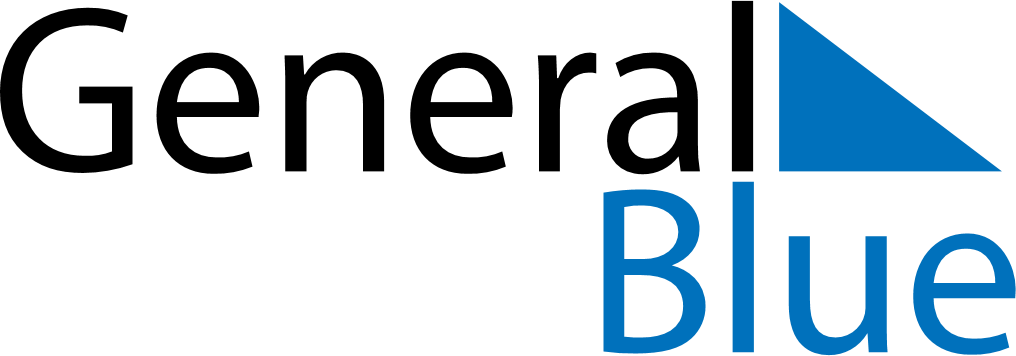 1844 1844 1844 1844 1844 1844 1844 FEBRUARYSundayMondayTuesdayWednesdayThursdayFridaySaturdayFEBRUARY123FEBRUARY45678910FEBRUARY11121314151617FEBRUARY18192021222324FEBRUARY2526272829MY NOTES